Mrs. Glaser’s Third Grade News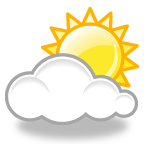   September 13, 2019Dear Parents and Students,     It has been great working with your child for the past nine days! They really are a great bunch of kids!  The biggest challenge we really do need to work on is working quietly with less talking and staying on task to get our work completed!  This is hard to do!  A real challenge is reading to ourselves quietly.  Please talk to your child about reading to themselves quietly and doing quality READING!  If they are doing quality reading they will then be able to write about their reading.  Make sure to sign the student’s assignment books.     This week in math, we have started discussing the topic of multiplication.  It is hard for some to see the connection to addition, but most have.   This week students learned facts of 2’s in multiplication and division.  We are working on using pictures to help us solve math problems. Students need to practice these nightly.      Your child should be scoring above 90% on their timed tests in addition and subtraction.  They should not be counting on their fingers to get the answers.  If they do not study them or improve we are going to work on them during recess so they get these memorized.  Once they have these mastered and can show me they can maintain their 90% above level, they will not have to study them every night. Your child was given construction paper cards that they should not lose and bring back and forth to school.     As we are reading together and silently, we are working on many strategies. Some of them are retelling, character traits, rereading, fact and opinion, just to mention a few.  As your child reads we are asking them to not only tell us what the story is about, but also how it relates to their life and the reason the author wrote it.  We practiced sharing with others what we were thinking and why we thought this.  This is not easy to do.  We will continue to practice.   We have learned many letters in cursive and they should be able to show you the letters they know including:  i, t, u, w, e, b, l, h, f, k, r, s, j, and p. Have them write these for you so you can see their wonderful work!     Please remember to send a snack daily as it is a long morning before lunch and your child gets hungry as we eat lunch at 12:15.   We do not have a class supply of snack at this grade level.     In Social Studies we are learning about where we live, continents, and oceans.  In science we are studying about weather and discussing hurricanes.     Have a great weekend.  Remember reading 20 minutes and math facts (sheet or cards or computer math games) done nightly for a short time will make your child a smarter student!!!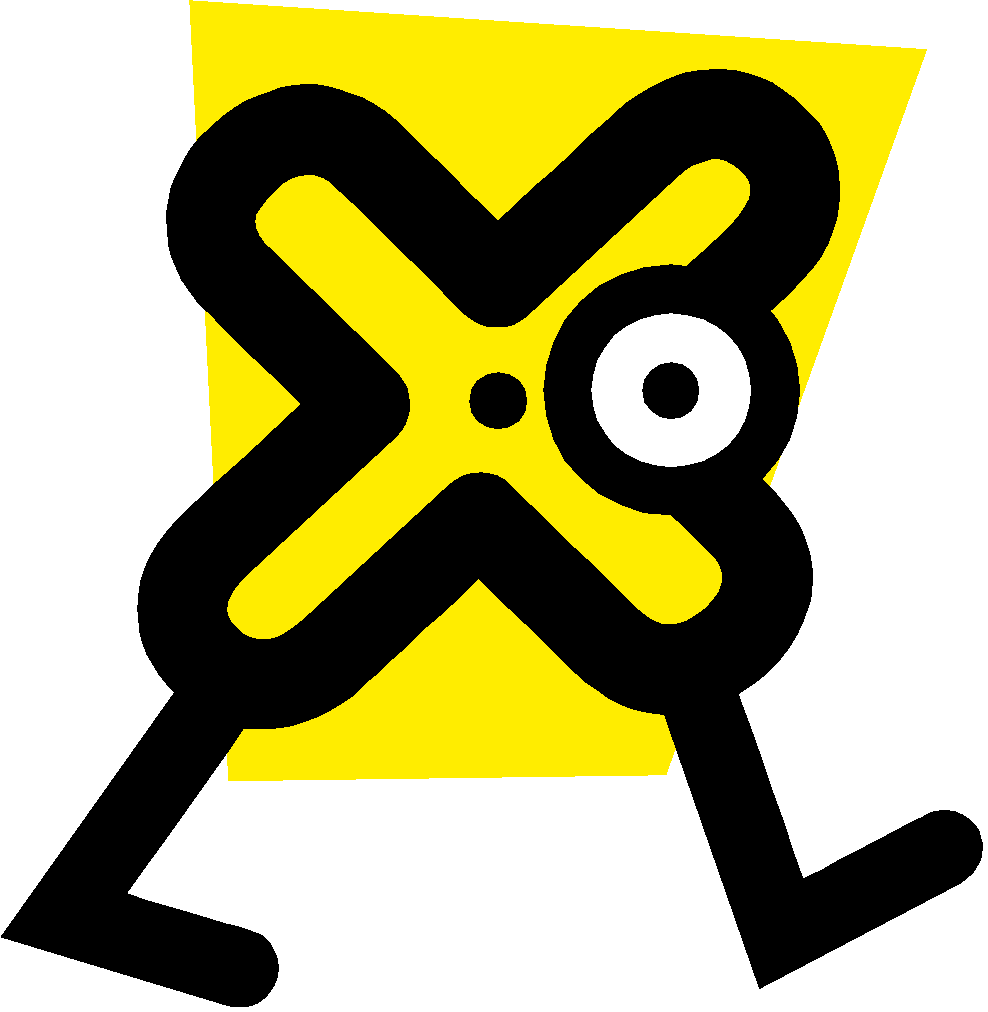                 REMINDERS:                            Morning Milk Starts Monday September 16th